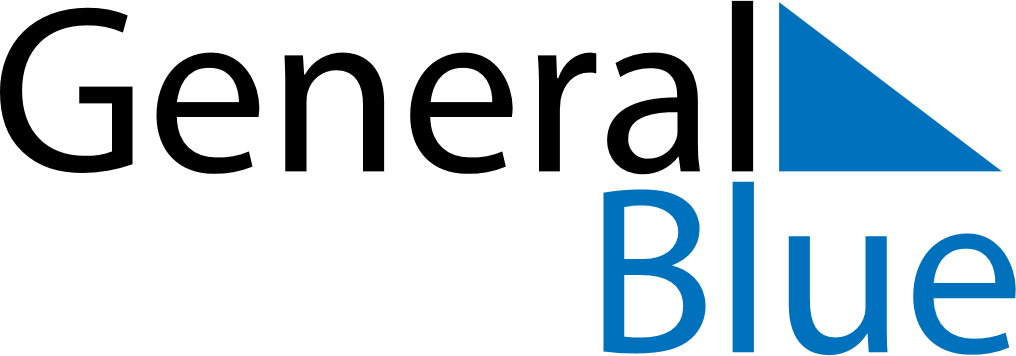 August 2024August 2024August 2024August 2024August 2024August 2024Kabale, UgandaKabale, UgandaKabale, UgandaKabale, UgandaKabale, UgandaKabale, UgandaSunday Monday Tuesday Wednesday Thursday Friday Saturday 1 2 3 Sunrise: 7:04 AM Sunset: 7:08 PM Daylight: 12 hours and 3 minutes. Sunrise: 7:04 AM Sunset: 7:08 PM Daylight: 12 hours and 3 minutes. Sunrise: 7:04 AM Sunset: 7:08 PM Daylight: 12 hours and 3 minutes. 4 5 6 7 8 9 10 Sunrise: 7:04 AM Sunset: 7:08 PM Daylight: 12 hours and 3 minutes. Sunrise: 7:04 AM Sunset: 7:08 PM Daylight: 12 hours and 3 minutes. Sunrise: 7:03 AM Sunset: 7:07 PM Daylight: 12 hours and 3 minutes. Sunrise: 7:03 AM Sunset: 7:07 PM Daylight: 12 hours and 4 minutes. Sunrise: 7:03 AM Sunset: 7:07 PM Daylight: 12 hours and 4 minutes. Sunrise: 7:03 AM Sunset: 7:07 PM Daylight: 12 hours and 4 minutes. Sunrise: 7:03 AM Sunset: 7:07 PM Daylight: 12 hours and 4 minutes. 11 12 13 14 15 16 17 Sunrise: 7:03 AM Sunset: 7:07 PM Daylight: 12 hours and 4 minutes. Sunrise: 7:02 AM Sunset: 7:07 PM Daylight: 12 hours and 4 minutes. Sunrise: 7:02 AM Sunset: 7:07 PM Daylight: 12 hours and 4 minutes. Sunrise: 7:02 AM Sunset: 7:06 PM Daylight: 12 hours and 4 minutes. Sunrise: 7:02 AM Sunset: 7:06 PM Daylight: 12 hours and 4 minutes. Sunrise: 7:02 AM Sunset: 7:06 PM Daylight: 12 hours and 4 minutes. Sunrise: 7:01 AM Sunset: 7:06 PM Daylight: 12 hours and 4 minutes. 18 19 20 21 22 23 24 Sunrise: 7:01 AM Sunset: 7:06 PM Daylight: 12 hours and 4 minutes. Sunrise: 7:01 AM Sunset: 7:05 PM Daylight: 12 hours and 4 minutes. Sunrise: 7:01 AM Sunset: 7:05 PM Daylight: 12 hours and 4 minutes. Sunrise: 7:00 AM Sunset: 7:05 PM Daylight: 12 hours and 4 minutes. Sunrise: 7:00 AM Sunset: 7:05 PM Daylight: 12 hours and 4 minutes. Sunrise: 7:00 AM Sunset: 7:05 PM Daylight: 12 hours and 4 minutes. Sunrise: 6:59 AM Sunset: 7:04 PM Daylight: 12 hours and 4 minutes. 25 26 27 28 29 30 31 Sunrise: 6:59 AM Sunset: 7:04 PM Daylight: 12 hours and 4 minutes. Sunrise: 6:59 AM Sunset: 7:04 PM Daylight: 12 hours and 4 minutes. Sunrise: 6:59 AM Sunset: 7:04 PM Daylight: 12 hours and 5 minutes. Sunrise: 6:58 AM Sunset: 7:03 PM Daylight: 12 hours and 5 minutes. Sunrise: 6:58 AM Sunset: 7:03 PM Daylight: 12 hours and 5 minutes. Sunrise: 6:58 AM Sunset: 7:03 PM Daylight: 12 hours and 5 minutes. Sunrise: 6:57 AM Sunset: 7:02 PM Daylight: 12 hours and 5 minutes. 